MORAY COUNCIL (NORTH STREET, ELGIN (FROM JUNCTION WITH HIGH STREET TO BUS STATION ACCESS) TEMPORARY ROAD CLOSURE) EXTENSION (No. 5)  ORDER , 2022The Moray Council in exercise of the powers conferred upon it by Section 14(1) of the Road Traffic Regulation Act 1984 (as amended) and of all other enabling powers hereby makes the following Order:This Order may be cited as “Moray Council (North Street, Elgin (From junction with High Street to Bus Station Access) Temporary Road Closure) Extension (No. 5) Order, 2022.The effect of this Order, which will come into operation from 01/01/2023 until 30/06/2024 will be to temporarily close North Street, Elgin from its junction with High Street to the Bus Station Access.The temporary restriction has been imposed due to the demolition and rebuilding of a dangerous building. This an extension to a previous order.A signed diversion route will be available :-Diversion for Cars and Light Commercial Vehicles: Batchen Street >> South Street >> Greyfriars Street >> Alexandra RoadDiversion for HGV’s and Plainstones Deliveries : Plainstones >> Lossie Wynd >> Alexandra Road..Given under the seal of Moray Council on 21 December 2022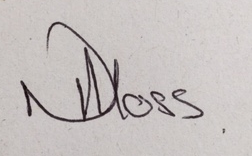 ______________________________Head of Environmental and Commercial Services